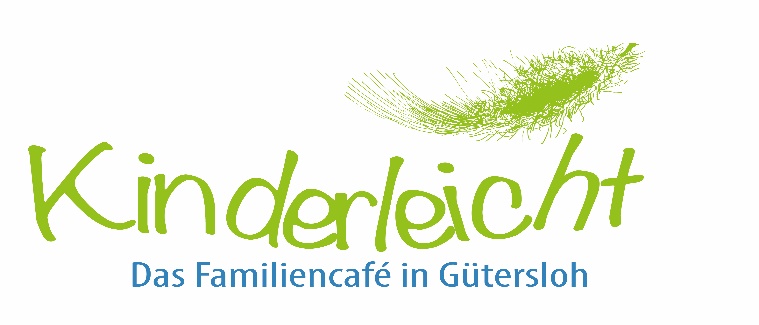 Kostenlose Workshops „Erste Hilfe am Kleinkind“der Malteser GüterslohWo: 		Familiencafé Kinderleicht, Marienstraße 12Wann: 	Freitags, 01.12.17 und 08.12.17, jeweils von 9.30- 12.00 Uhr01.12.: Praktische Einführung Kinderanimation an Hand einer PuppeSeitenlageStillung lebensgefährlicher Blutungen mit Schockbekämpfung08.12.: Theoretische Informationen überSchwellungen der Atemwege u.a. bei Insektenstichen, Asthma, Pseudo KruppVergiftungsunfälleSturzunfälle (was tun bei Gehirnerschütterung und Knochenbrüchen)Verbrennungen/ Unterkühlungen/ VerbrühungenWundversorgungenBeide Termine kann man unabhängig voneinander besuchen. Es wäre gut, wenn Ihr Kind einige Zeit mit einer Fremdbetreuung im Nebenraum sein könnte.Ich melde mich an:01.12.17 (max 15)				       08.12.17   Name